Fundraising Event Form 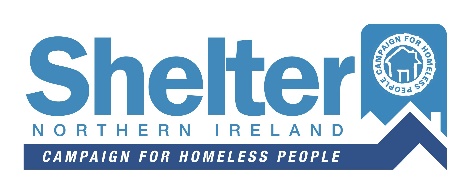 To be completed by Shelter NIEvent ref:Full nameAddressPost CodePhone EmailEvent InformationEvent InformationEvent InformationEvent InformationEvent InformationEvent InformationEvent InformationEvent InformationEvent InformationEvent InformationEvent InformationEvent InformationWhat are your reasons for raising funds for Shelter NI?What are your reasons for raising funds for Shelter NI?What are your reasons for raising funds for Shelter NI?What are your reasons for raising funds for Shelter NI?What are your reasons for raising funds for Shelter NI?What are your reasons for raising funds for Shelter NI?What are your reasons for raising funds for Shelter NI?What are your reasons for raising funds for Shelter NI?What are your reasons for raising funds for Shelter NI?What are your reasons for raising funds for Shelter NI?What are your reasons for raising funds for Shelter NI?What are your reasons for raising funds for Shelter NI?Date Time Type of the eventType of the eventType of the eventType of the eventType of the eventType of the eventType of the eventType of the eventType of the eventType of the eventType of the eventType of the eventCoffee MorningCoffee MorningBaking SaleBaking SaleMarathonMarathonMarathonOtherIf you have selected "other" please specify:If you have selected "other" please specify:If you have selected "other" please specify:If you have selected "other" please specify:If you have selected "other" please specify:If you have selected "other" please specify:If you have selected "other" please specify:If you have selected "other" please specify:If you have selected "other" please specify:If you have selected "other" please specify:If you have selected "other" please specify:If you have selected "other" please specify:Name and Venue AddressName and Venue AddressName and Venue AddressName and Venue AddressDeclarationBy returning this this form you agree to the Shelter NI 'Terms and Conditions' as listed below.1. I understand that Shelter NI will, in no way, be liable for any claim any injury or loss that might occur as a result of this event.2. I agree to send all proceeds of the event to Shelter NI as quickly as possible after the event.Would you like to receive information about Shelter NI’s work time to time by email?Would you like to receive information about Shelter NI’s work time to time by email?Would you like to receive information about Shelter NI’s work time to time by email?Would you like to receive information about Shelter NI’s work time to time by email?YesNoSignatureDatePlease return completed form, signed and dated to:Shelter NI, 58 Howard Street, BT1 6PJorevents@shelterni.org